Муниципальное бюджетное дошкольное образовательное учреждение детский сад комбинированного вида № 18 города СтаврополяПриказ № 97/1от 01 сентября 2017 года об утверждении антикоррупционной политики         В соответствии с Федеральным законом от 29.12.2012 г. № 273-ФЗ «Об образовании в Российской Федерации», Федеральным законом № 273-ФЗ от 25.12.2008 г. «О противодействии коррупции»ПРИКАЗЫВАЮ:1. Утвердить Антикоррупционную политику Муниципального бюджетного дошкольного образовательного учреждения детского сада комбинированного вида № 18 города Ставрополя.2. Ознакомить всех сотрудников с данным приказом – Антикоррупционной политикой ДОУ.3. Определить следующие общие обязанности работников учреждения в связи с предупреждением и противодействием коррупции:- Воздерживаться от совершения и (или) участия в совершении коррупционных правонарушений в интересах или от имени организации;- Воздерживаться от поведения, которое может быть истолковано окружающими как готовность совершать или участвовать в совершении коррупционного правонарушения;- Незамедлительно информировать руководителя учреждения или ответственного за работу по антикоррупции в ДОУ о случаях склонения работника к совершению правонарушений;- Незамедлительно информировать руководителя учреждения или ответственного за работу по антикоррупции в ДОУ о ставшей известной работнику информации о случаях совершения коррупционных правонарушений другими работниками, контрагентами организации или иными лицами;- Сообщать руководителю о возможности возникновения либо возникшем у работника конфликте интересов.Контроль за исполнением приказа оставляю за собой.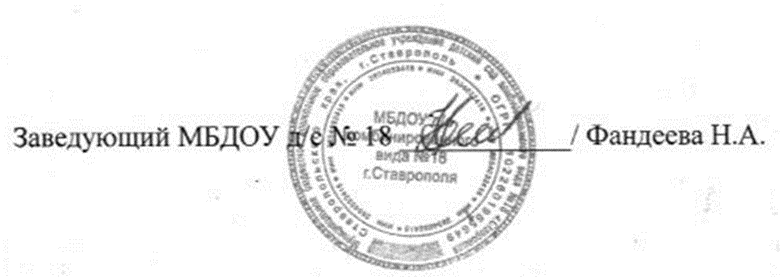 